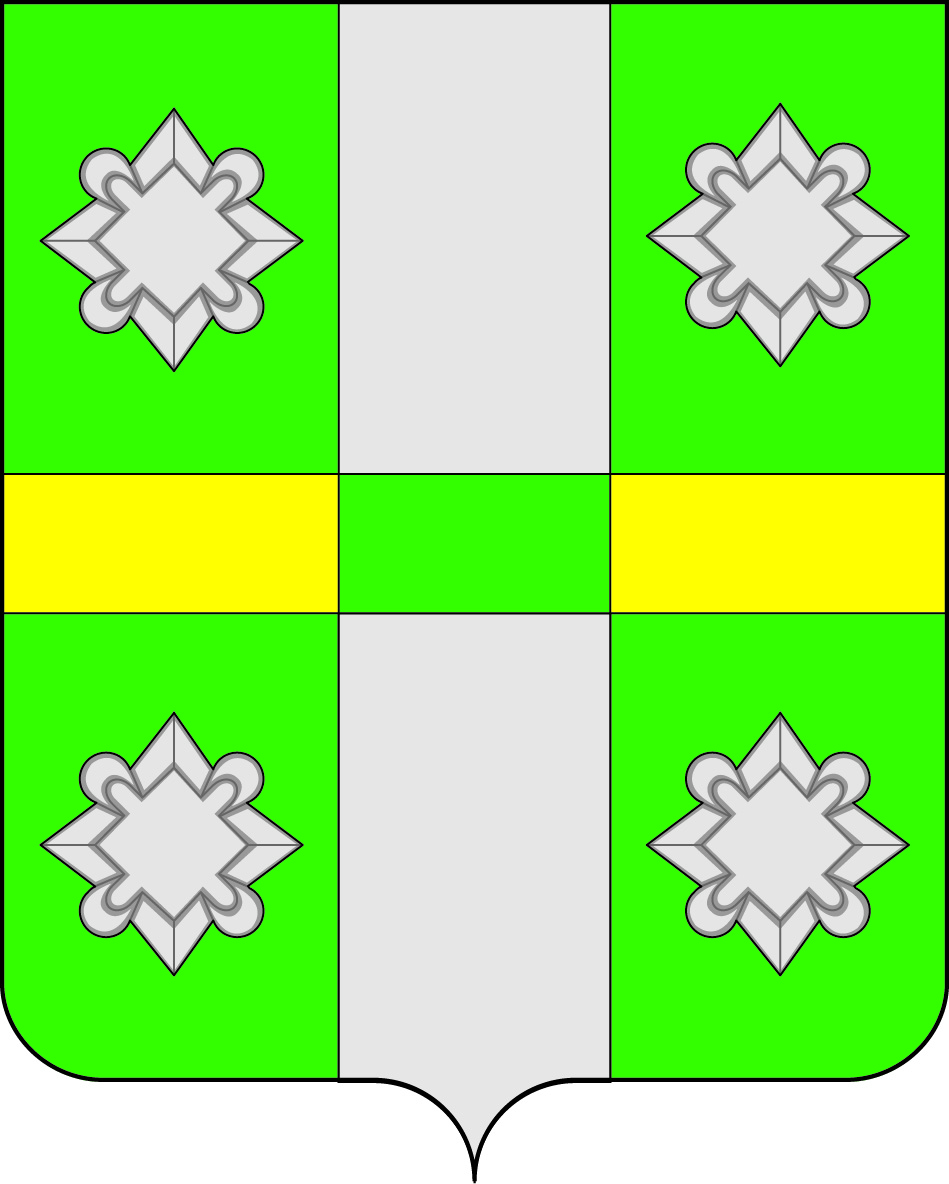 Российская ФедерацияИркутская  область А Д М И Н И С Т Р А Ц И Я Городского поселения Тайтурского муниципального образованияПОСТАНОВЛЕНИЕот  04.04. 2016г.					                                   № 71п. ТайтуркаО проведении месячника санитарной очистки и благоустройства Во исполнение Федерального закона от 30.03.1999 N 52-ФЗ "О санитарно-эпидемиологическом благополучии населения", Федерального закона от 06.10.2003 N 131-ФЗ "Об общих принципах организации местного самоуправления в Российской Федерации", в соответствии с Правилами благоустройства и содержания территории городского поселения Тайтурского муниципального образования, утвержденными Решением Думы Тайтурского муниципального образования № 103 от 25.03.2009г., руководствуясь ст.ст. 23, 46 Устава городского поселения Тайтурского муниципального образования, администрация городского поселения Тайтурского муниципального образованияПОСТАНОВЛЯЕТ:1. Организовать на территории городского поселения Тайтурского муниципального образования с 5 апреля по 5 мая 2016 года проведение месячника по санитарной очистке и благоустройству территорий населенных пунктов. 2. Организовать проведение общепоселковых субботников 14- 15 апреля.3. Утвердить план мероприятий по проведению месячника санитарной очистки и благоустройства (приложение № 1). 4. Специалистам администрации – Корней М.А., Соболевой Е.Н., Рожицыной И.Д.:- обеспечить информирование населения  о проведении месячника;- организовать проведение субботников по очистке территории кладбищ;- принять меры по привлечению к административной ответственности граждан и юридических лиц за правонарушения в сфере благоустройства; - организовать работы по установке аншлагов о запрещении свалок мусора, в том числе в водоохранных зонах;- активизировать работу по ликвидации стихийных свалок на территории поселения, в черте населенных пунктов, в зеленой и береговых зонах.5. Руководителям предприятий и организаций всех форм собственности, имеющим грузовой транспорт (ООО УК Тайтурка, ИП Буяков, ЗАО «Иркутскагроснаб», ООО ВРП «Новотранс», ФГУП «Буретское», СХОАО Белореченское ОПХ Петровское отделение Кочерикова) обеспечить предоставление автотранспорта для сбора и вывоза мусора с общепоселковых территорий по заявке администрации Тайтурского МО. (личный грузовой транспорт по согласованию с владельцами).6. Рекомендовать директору управляющей компаний ООО УК «Тайтурка»  Ерохину А.Н.:- организовать разъяснительные работы с жителями частного сектора по заключению договоров на сбор и вывоз ТБО;- на период проведения месячника организовать вывоз отходов с территории жилой зоны и мест сбора отходов организаций, заключивших договоры с ООО УК «Тайтурка» по усиленному режиму работы, обеспечить своевременную выгрузку контейнеров;- организовать работы по санитарной очистке придомовых территорий, подвалов, чердаков многоквартирных жилых домов;- провести очистку контейнерных площадок, дезинфекцию контейнеров;- провести широкую разъяснительную и организационную работу по привлечению населения к уборке дворовых территорий многоквартирных домов.7. Рекомендовать руководителям организаций, предпринимателям   гражданам, производившим земляные работы на подземных инженерных коммуникациях в осенне-зимний период 2015-2016 года, провести работы по восстановлению разрушенных объектов благоустройства и устранению просадок грунта и дорожного полотна. 8.  Руководителям предприятий и учреждений всех форм собственности: - принять участие в месячнике санитарной очистки и благоустройства;     - организовать уборку прилегающих территорий в радиусе  вывозку    мусора производить на полигон ТБО; - произвести благоустройство прилегающих территорий: озеленение, побелка деревьев,  установка и покраска скамеек и урн, освещение прилегающих территорий, привести в порядок фасады зданий (очистка от объявлений и покраска).9. Руководителям учреждений образования, здравоохранения, культуры  и спорта Тайтурского МО организовать работы по проведению санитарной очистки и восстановлению благоустройства закрепленных территорий.10. Директорам образовательных учреждений Тайтурского МО привлекать к активному участию в месячнике учащихся.11. Рекомендовать владельцам и нанимателям жилых домов:- привести в надлежащее санитарное состояние территорию домовладений;- очистить прилегающие территории от строительного и бытового мусора, металлического лома;- не допускать выноса бытового мусора в неустановленные для этих целей места;12. Рекомендовать председателю садоводческого объединения «Лесник» - Суворову В.К. и владельцам гаражей, расположенным в р.п. Тайтурка в районе улиц Победы, Мичурина, Томсона, Пеньковского:- обеспечить надлежащий санитарный порядок на закрепленной территории;- ликвидировать несанкционированные свалки на прилегающей территории;- обеспечить вывоз мусора на полигон бытовых отходов.13. Руководителям предприятий информацию о проведении месячника по санитарной очистке предоставить в администрацию городского поселения Тайтурского МО до 10.05.2016г. Специалисту администрации Соболевой Е.Н. подвести итоги месячника до 15.05.2016г.14. Ответственность за исполнение постановления возложить на специалистов администрации Корней М.А., Рожицыну И.Д., Соболеву Е.Н.15. Контроль и координацию проведения месячника по санитарной очистке территории оставляю за собой.16. Опубликовать настоящее постановление в газете «Новости».Глава городского поселенияТайтурского муниципальногообразования                                                                               Е.А. АртёмовПриложение № 1 к Постановлению администрациигородского поселения Тайтурского муниципального образования№   71      от  04.04.2016г.ПЛАНМероприятий по проведению месячника санитарной очистки и благоустройства вТайтурском муниципальном образовании.№ п/пМероприятияОтветственные исполнителиСроки исполнения1Принятие мер по проведению месячника с привлечением населения, организаций и предприятий всех форм собственности: - собрание старост улиц, - объявления, листовки, - письма руководителям предприятий.Специалисты администрации Соболева Е. Н., Корней М.А., Рожицына И.Д.Апрель 2016г.2Очистка придомовых территорий и территорий, прилегающих к домовладениям в радиусе   от мусора, с последующей вывозкой на полигон.Жители поселенияАпрель-май 2016г.3Очистка территорий предприятий  и учреждений и прилегающих территорий в радиусе   от мусора, с последующей вывозкой на полигон.Руководители предприятий и учреждений, частные предприниматели.Апрель-май 2016г.4Ремонт и дезинфекция мусоросборников, площадок для мусоросборников, побелка контейнеров.ООО УК «Тайтурка»Апрель- май 2016г.5Приведение в порядок выгребных ям, надворных туалетов в муниципальном жилищном фонде п. Тайтурка ООО «УК «Теплосервис»Апрель-май 2016г.6Изготовление и установка аншлагов «Свалка мусора запрещена!»АдминистрацияАпрель-май 2016г.7Ликвидация стихийных свалок в черте населенных пунктов Тайтурского муниципального образованияАдминистрация ТМО, предприятия ЖКХ, предприятия, ЧП по согласованию, жителимай 2016г.8Очистка берегов рек от бытового мусора (Тайтурка, Буреть, Холмушино)Школы МО, жители.Май 2016г.9Подворный обход с целью проверки санитарного состояния, профилактические беседы с жителями.Специалисты администрации постоянно10Проведение субботникаАдминистрация ТМО, руководители предприятий и учреждений.14-15 апреля 2016г.11Очистка территории кладбищ. Проведение субботника.п. Тайтурка- специалист администрации Соболева Е.Н., д.Буреть и д. Кочерикова- спец. администрации Корней М.А.с. Холмушино- спец. администрации Рожицына И. Д. Жители населенных пунктов, руководители организаций, ЧП.Май 2016г.12Очистка от мусора сквера Победы, памятников, погибшим односельчанам (Тайтурка, Холмушино, Буреть). Побелка бордюров, ремонт и покраска памятников.Администрация ТМО, школы МО, Совет Ветеранов, Женсовет.Апрель 2016г.